ΑΝΑΚΟΙΝΩΣΗΠΑΡΑΤΑΣΗ ΠΡΟΘΕΣΜΙΑΣ ΚΑΤΑΘΕΣΗΣ ΑΙΤΗΣΕΩΝ ΣΥΜΜΕΤΟΧΗΣΣτο πλαίσιο της με αρ. πρωτ. 956/30.06.2022 Πρόσκλησης Εκδήλωσης Ενδιαφέροντος για τη θέση Συντονιστή/στριας/Διαχειριστή/στριας στο πλαίσιο εφαρμογής του Υποέργου 3 «Διαχείριση υλοποίησης και παρακολούθηση Πράξης – Δημοσιότητα - Καταβολή Εκπαιδευτικών Επιδομάτων της Πράξης «Ειδικές Δράσεις Ένταξης στην Απασχόληση για Νέους/Νέες με Αναπηρία» με κωδικό ΟΠΣ (MIS) 5073491», παρατείνεται ο χρόνος υποβολής των ηλεκτρονικών φακέλων συμμετοχής των υποψηφίων έως την Τετάρτη 20 Ιουλίου 2022 και ώρα 15:00.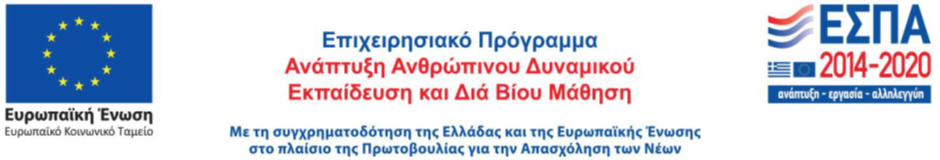 